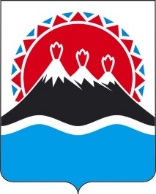 П О С Т А Н О В Л Е Н И ЕПРАВИТЕЛЬСТВА  КАМЧАТСКОГО КРАЯ                   г. Петропавловск-КамчатскийВ соответствии с постановлением Правительства Камчатского края от 29.09.2020 № 178 «Об изменении структуры исполнительных органов государственной власти Камчатского края» ПРАВИТЕЛЬСТВО ПОСТАНОВЛЯЕТ:1. Внести в часть 4.17 раздела 4 приложения к постановлению Правительства Камчатского края от 03.08.2020 № 314-П «О Координационном штабе по обеспечению строительства, реконструкции, капитального ремонта объектов капитального строительства в Камчатском крае» изменение, заменив слова «Министерство строительства Камчатского края» словами «Министерство строительства и жилищной политики Камчатского края».2. Настоящее постановление вступает в силу через 10 дней после дня его официального опубликования.[Дата регистрации]№[Номер документа]О внесении изменения в приложение к постановлению Правительства Камчатского края от 03.08.2020 № 314-П «О Координационном штабе по обеспечению строительства, реконструкции, капитального ремонта объектов капитального строительства в Камчатском крае»Председатель Правительства - Первый вице-губернатор Камчатского края[горизонтальный штамп подписи 1]А.О. Кузнецов